ПроектТема: «День Доброты»Тип проекта: краткосрочныйУчастники проекта: дети разновозрастной группыСрок реализации проекта: 01.02.2022– 04.02.2022 гг.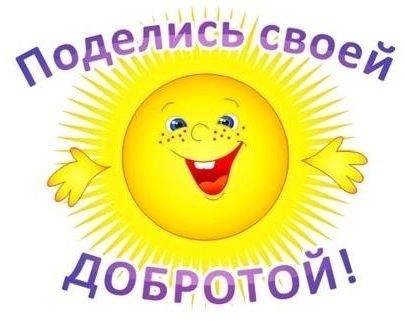 Воспитатель: Нестерова Т.А. Чурилова О.И. г. Липецк2022г.Актуальность: Мы живём в мире технического прогресса, когда у человека есть всё. Но в последнее время, мы перестали замечать главное: людей, которые нуждаются в помощи, животных, которые зависят от нас; природу, частью которой являемся. Отсутствие заботы о ближнем, агрессия по отношению к братьям нашим меньшим, безразличие к происходящему в мире - стало неотъемлемой частью поведения люде в обществе. Мы забыли, что такое добро. Дети – социально активная часть общества, участвующая в меру сил и возможностей в общественной жизни. От того, какие ценности будут сформированы у детей сегодня, насколько они готовы к новому типу социальных отношений, зависит путь развития нашего общества. Современное общество заинтересовано в воспитании высокоразвитой неповторимой личности. Умение справляться с проявлениями собственного эгоизма, уважать мнение других людей, приходить на помощь, сочувствовать и сопереживать другим людям, доброта – вот те необходимые качества, которые необходимо заложить в раннем возрасте.Цели проекта воспитание у детей положительных качеств характера, способствовать сплочению коллектива, мотивировать детей на совершение добрых поступков, добрых дел во благо других людей.Задачи проекта:Учить детей ориентироваться в социальных ролях и межличностных отношениях.- Формировать доброжелательные дружеские взаимоотношения между детьми; положительное отношение ко всем людям.- Воспитывать умение оценивать поступки окружающих.- Развивать негативное восприятие и отношение к плохим поступкам в жизни и литературных произведениях; уверенность в себе и своих возможностях.- Поощрять стремление ребенка совершать добрые поступки.- Развивать представления детей о понятиях «добро» и «зло», их важности в жизни людей.- Сохранение и укрепление здоровья детей.- Углублять представление детей о доброте, как о ценном, неотъемлемом качестве человека.- Закреплять знание правил вежливого общения.- Поощрять стремление детей совершать добрые поступки.Методы и формы проекта:1.НОД.2. Чтение художественной литературы.3. Беседы.4. Рассматривание картин, иллюстраций.5. Игровая деятельность.6.Слушание песенок о добре.Участники проекта: дети, воспитатели, родители.Ожидаемый результаты: Дети имеют четкое представление о доброте, добрых поступках.Дети знают стихи, пословицы о доброте, считалки, мирилки. Они стали охотнее их применять в совместной деятельности. Обогатился словарный запас по данной теме.Пополнение центра литературы в группе книгами о добре и добрых поступках.Дети стали бережнее относится к живому миру природы.У детей повысилась способность договариваться между собой, оказывать друг другу поддержку.Для родителей оформлены рекомендации по коррекции социальных отношений у детей.План-график мероприятийРечевое развитиеТема: Пересказ эскимосской народной сказки «Как лисичка бычка обидела».Цель: формировать умение детей связно, последовательно пересказывать небольшие сказки.Задачи:-Расширять кругозор детей. Дать понятие о том, что бычок – это рыба. Формировать умение понимать главную идею произведения, правильно оценивать поступки героев. Совершенствовать грамматический строй речи. Уточнять и активизировать словарь по теме «Рыбы».-Развивать диалогическую и монологическую речь, творческие способности, память, внимание, выразительность жестов и мимики; приобщать детей к фольклору.-Воспитание навыков сотрудничества в игре и на занятии, активности, самостоятельности, любви и бережного отношения к живой природе, воспитание добрых чувств.Методы и приемы работы: беседа, объяснение, обсуждение, чтение художественной литературы, игра, решение проблемной ситуации.Оборудование: изображения героев сказки.Словарная работа: бычок, рыбешка, пучеглазый, косматый, выпуклые глаза.Предварительная работа: знакомство с народом эскимосы; рассматривание карты, где проживают эскимосы; чтение сказок о рыбах «Морские сказки»  С. Сахарнов, «Добрая раковина» С. Воронин, «Рыбий дом» В. Бианки; чтение стихов о морских животных; чтение сказок, к которым можно применить пословицы: «Слово может обидеть,                       Слово может спасти,                       Слово может полки за собой повести»,«Доброе слово дом построит, а злое слово разрушит»,«Худое слово доведет до дела злого;«От худого слова – да навек ссора»,«Не хочешь, чтобы тебя обидели, не обижай и сам других»,«Как аукнется, так откликнется».Ход занятия:1. Организационный момент.   (Детей приглашаю в круг).В. - Дети, когда вы сегодня проснулись, какое у вас было настроение?Д. - Хорошее, радостное, а я не выспался, а у меня грустное и я хотел с мамой остаться и т. д.В. - Но сейчас, я вижу по вашим глазам, улыбкам, что настроение у вас улучшилось. Хотите, я отгадаю, почему?Д. - Хотим.В. - Я догадалась, что у вас хорошее настроение потому, что вы пришли в детский сад и здесь вас встретили ваши друзья. Угадала?Д. - Да!В. - А кто такие друзья?Д. - Дети, с которыми мы дружим, играем, разговариваем, делимся угощением.В. - Ребята, а какими должны быть друзья?Д. - Дружные, хорошие, веселые, интересные, вежливые и т. д .В. - А что бы вы сделали, чтобы исправить плохое настроение вашего друга?Д. - Обнять, пожалеть, поцеловать, дать игрушку, погладить, успокоить и т. д .В. - А теперь, возьмитесь за руки, закройте глазки, почувствуйте руку своего друга. Какая она?Д. - Тёплая, ласковая, мягкая и т. д .В. - Как хорошо так стоять, когда все друг друга любят и дружат между собой. А теперь откройте глазки и глазками найдите своего любимого друга. Пусть ваши глаза встретятся. Подойдите к нему, возьмите его за руки и посмотрите ему в глаза.В. - Какие глаза у вашего друга? (Подхожу к парам, спрашиваю детей) Д. - Ласковые, добрые, дружелюбные, серые, голубые, карие и т. д .В. - Вам нравится ваш друг?Д. - Нравится.В. - Скажите ему тихо самые ласковые слова.Д. - Ты хороший, добрый, я тебя люблю, давай никогда не ссориться и т. д. .В. - А теперь, я приглашаю всех на свои места, садитесь.В. - Дети, сегодня мы с вами будем читать эскимосскую народную сказку.  Героев сказки вы  отгадаете через загадки , которые я вам загадаю :         Плаваю под  мостиком,         И виляю хвостиком.         По земле не хожу,         Рот есть, не говорю,         Глаза есть -не мигаю,         Крылья есть -не летаю. (Рыба)Кто крадётся между сосен?
Шубку рыженькую носит?
Чей там хвост в траве густой
Замелькал, как золотой?
Это – девица краса,
Ярко-рыжая … (лиса)В. - Герои сказки, которую мы будем читать — лиса и рыбка, а рыбка с таким интересным названием — бычок.  (На доску вешаю изображения героев сказки, дети рассматривают картинки). Бычок имеет продолговатое покрытое чешуёй тело, большую широкую голову, крупные, близко расположенные друг к другу глаза. Рыба обязана своим названием крупной, как у быка, голове. 2. Пальчиковая гимнастика.- А сейчас, мы поиграем  с пальчиками:Лиса – соедините ладони так, чтобы большие пальцы оказались поднятыми вверх слегка разведенными в сторону. Это лисьи « уши».Согните указательные и средние пальцы- это лисий « лоб».Остальные пальцы образуют «морду».Рыбка – ладонь держать вертикально, совершая плавные волнообразные движения. Пальцы слегка раздвинуты: большой палец будет изображать плавник, остальные – хвост.Волны – согните руки в локтях, переплетите пальцы, соединяя руки. Сделайте несколько плавных волнообразных покачиваний сцепленными руками, приподнимая то один, то другой локоть.Камни – руки сожмите в кулаки.Водоросли – поднимите ладони вертикально пальцами вверх и пошевелите пальцами.3. Чтение сказки.В. - Сказка называется «Как лисичка бычка обидела».        Шла однажды лисичка по берегу моря. А бычок, рыбешка морская, высунулся из воды и стал лисичку разглядывать. Увидала лисичка бычка и запела:- Бычок, бычок,Пучеглазый,Бычок, бычок,Большеротый,Бычок, бычок,Колючий бочок!А бычок ей говорит:- А ты косматая, и глаза у тебя круглые! И в море ты жить не можешь!Заплакала маленькая лисичка и побежала домой.Лиса- мать спрашивает:-Кто тебя обидел, доченька? Почему ты плачешь?-Как же мне не плакать? Меня морской бычок обидел. Наговорил мне, что я косматая и глаза у меня круглые.А лиса спрашивает:-А ты ему ничего не говорила?-Сказала.-Что ты ему сказала? – спросила лиса.- А я ему только сказала, что он пучеглазый да большеротый.- Вот видишь,- сказала мать-лисица, - ты первая его и обидела.4. Беседа по сказке.В. - Как называется сказка?Д. - «Как лисичка бычка обидела».В. - Где шла лисичка?Д. - Лисичка шла по берегу моря.В. - Кто высунулся из воды?Д. - Из воды высунулся бычок - рыба морская.В. - Какие слова пропела лисичка?Д. - Бычок пучеглазый, бычок большеротый, бычок колючий.В. - Что ответил бычок?Д. - У тебя глаза круглые, ты косматая, и в море жить ты не можешь.В. - Понравились слова бычка лисичке?Д. - Нет, не понравились, она заплакала.В. - Что спросила лиса – мать?Д. - Кто тебя обидел? Почему ты плачешь?В. - Как ответила лисичка?Д. - Меня обидел морской бычок. Сказал, у тебя глаза круглые, ты косматая, и в море жить ты не можешь.В. - Что еще спросила лиса -мать?Д. - А ты ему ничего не говорила?В. - Что ответила лисичка?Д. - Сказала, что он пучеглазый да большеротый.В. - Какой вывод сделала мама-лиса?  Д. - Вот видишь, ты первая его и обидела.5. Физминутка « Лисонька ».( Дети встают из-за столов).Утром лисонька проснулась,Лапкой вправо потянулась,Лапкой влево потянулась,Солнцу нежно улыбнуласьВ кулачок все пальцы сжала,Растирать все лапки стала –Лапки, ножки и бока.Вот какая красота!6. Игра « Слова наоборот».В. - Дети, давайте, поиграем в игру « Слова наоборот »Мир – вражда, ссора.Друг – враг.Грубая – ласковая.Добрая – злая.Хитрая – простодушная.Обижать – утешать.Дразнить –хвалить.Плакать – радоваться, смеяться.Косматая – причесанная.Колючий – гладкий.Глупая – умная.7. Подготовка  детей к пересказу.В. - А теперь, я вам  предлагаю послушать сказку еще раз, подумать и подготовиться к пересказу сказки.8. Пересказ сказки детьми по частям .Дети рассказывают по цепочке.9. Рефлексия.В. - Какую сказку вы сегодня слушали?Д. - « Как лисичка бычка обидела ».В. - Кто больше всех вам понравился?Д. - Бычок, Лисичка, мама Лиса.В. - Согласны ли вы с концовкой сказки?Как бы вы закончили сказку?Д. - Надо, чтобы лисичка и бычок помирились и т. п.В. - Как вы думаете, можно ли дразнить тех, кто чем-то отличается от окружающих? Почему?Д. - Нет, нельзя дразнить, потому что все не могут быть похожими друг на друга. Каждый по-своему особенный.В. - Какие пословицы вы знаете по данной теме?«Слово может обидеть,  Слово может спасти,  Слово может полки за собой повести»«Доброе слово дом построит, а злое слово разрушит»«Худое слово доведет до дела злого»«От худого слова – да навек ссора»«Как аукнется, так и откликнется»«Не хочешь, чтобы тебя обидели, не обижай других»В. - Какие вежливые слова вы знаете?Д. - Спасибо, пожалуйста, здравствуй, до свидания, прости, будь добр, и т. д.В. - На этом занятие окончено, я желаю, чтобы вы были настоящими, добрыми друзьями! Аппликация ленточнаяТема: «Дружные ребята»Задачи: Учить детей оформлять самодельный, коллективный альбом аппликационными элементами. Показать декоративные и смысловые (содержательные) возможности ленточной аппликации (вырезание из бумаги, сложной гармошкой или четырежды пополам), уточнить ее специфику и раскрыть символику (дружба, взаимопомощь).  Развивать композиционные умения, чувство цвета. Воспитывать навыки сотрудничества со сверстниками и взрослыми.Оборудование: полоски и прямоугольники цветной бумаги, ножницы, клей, клеевые кисточки, салфетки, простые карандаши, листы бумаги одного размера (основа композиции) для составления альбома, цветные карандаши и фломастеры для дополнения аппликации графическими элементами.Ход занятия:Стихотворение Г.Р. Лагздынь «Детский сад»:Мы спешим в урочный час,Добрый дом встречает нас,Здесь любимые игрушки,Здесь друзья и здесь подружки,Ты идешь и я иду - брата младшего веду.Раздеваюсь на ходу - много дел у нас в саду.- О чем это стихотворение, как вы думаете?- О каком добром доме идет речь? (О детском саде, где есть игрушки, друзья, подружки)-А у вас много друзей?- Как бы вы изобразили, что очень дружны, чтобы это было видно на картинках?  Можно взяться за руки и дружно пройтись в праздничном хороводе, вот как мы сейчас (музыка - хоровод с детьми).     Сегодня мы начинаем оформление альбома «Дружные ребята» (показываю обложку альбома). Внутри у нее странички, но они пока пустые. Чтобы альбом получился красивый и интересный нам надо постараться сделать хороводы из дружных ребят. Эти работы мы вложим а альбом, чтобы потом их рассматривали не только мы, но и наши родители, гости детского сада.-Но как же мы вырежем из бумаги своих друзей, чтобы показать, что мы такие  дружные? Будем вырезать отдельно мальчиков и девочек? Это очень долго. Что же нам придумать? Если мы сложим бумажный прямоугольник в гармошку и нарисовать на ней мальчиков и девочек, когда развернем получится - целый хоровод.- О чем нужно помнить чтобы наш хоровод не разорвался? (Нельзя прорезать на сгибах).Самостоятельная работа    Возьмите белый, длинный прямоугольник, сложите его гармошкой, теперь нарисуем при помощи трафаретов девочек и мальчиков вместе простым карандашом, когда мы развернем – увидите, что получится.    Вырезаем аккуратно, так чтобы не прорезать места соединения - это руки, иначе все наши друзья будут плясать по-одиночке и наш хоровод не получится.     Приклеим свой хоровод на цветную бумагу.     А вот теперь мы можем дорисовать картинки фломастерами. Мы нарисуем нашим друзьям глаза, улыбки, костюмы раскрасим в яркие цвета, чтобы получился действительно праздничный хоровод. Можно вырезать цветы и солнышко из отдельных полосок цветной бумаги.Итог работы:- Давайте  посмотрим, что у нас получилось (расставляем работы на доску).-Как вы думаете чья работа самая удачная и красочная?-Какая работа больше всех понравилась тебе? Почему? Молодцы, вы хорошо постарались, а теперь мы сложим в альбом все наши бумажные хороводы.Конспект НОД Человек в истории культурыТема: «Этикет и взаимоотношение в семье»Цель: Формирование представлений детей о правилах этикета в семье.Задачи: Формировать представление о правилах поведения дома за столом, в беседе с взрослыми, в гостях. Закреплять знание вежливых слов, умение владеть ими в нужной ситуации. Развивать внимание, память, логическое мышление. Развивать связную речь, обогатить словарь детей (благодарю, доброго пути, будьте здоровы, доброе утро, удачного дня, удачного дня). Воспитывать стремление и умения правильно вести себя дома в общении с взрослыми.Демонстрационный материал: игрушка – кукла Нехочуха, медвежонок.Ход занятияВоспитатель: Ребята, к нам в гости пришёл наш друг Медвежонок. Он пришел не один, а пригласил в гости Нехочуху.Медвежонок: Здравствуйте, ребята. Я сегодня пришел не один. Со мной к вам в гости пришел Нехочуха. (Нехочуха заходит в группу, не здороваясь с детьми, начинает играть, баловаться).Дети: Приветствуют медвежонка.Медвежонок: Нехочуха, ты забыл сказать детям и воспитателю в группе волшебные слова?Нехочуха:Хочу, хочу?Медвежонок: Нет, Нехочуха «Хочу» - это не волшебное слово. Ты забыл за чем со мной пришел в детский сад?Нехочуха: Да, я забыл.Медвежонок: Ты у меня попросил помощи. Я тебе обещал помочь. Расскажи детям о своей беде.Нехочуха: Я вчера обидел своих родителей, сестренку. Я сказал родителям, что хочу машинку, они сказали, что пока мне не могут купить эту машину. Я начал сильно плакать и кричать на весь магазин, что хочу машинку. Родители рассердились на меня, и мы пошли домой. Дома я увидел, как моя сестренка рисует красками. Я тоже захотел ими порисовать, а моя сестренка попросила меня сказать ей какие-то волшебные слова. Я сказа, что я «хочу». Она мне сказала, что слово «хочу» - это не волшебное слово. Я на нее обиделся.Воспитатель: Нехочуха, ты не расстраивайся, мы с ребятами тебе обязательно поможем узнать много волшебных слов.(Нехочуха радостно хлопает в ладоши).Воспитатель:Ребята, давайте поможем Нехочухе. Что нужно говорить человеку при встрече? (Ответы детей)Медвежонок: Правильно, ребята, мы говорим «здравствуйте».Скажите, что означает слово «здравствуйте»? Что мы хотим сказать человеку этим словом? (рассуждения детей)Медвежонок: Все верно, произнося слово «здравствуйте», мы желаем здоровья человеку, мы поднимаем ему настроение на весь день, желаем ему радости и хорошего дня.Воспитатель: Нехочуха, попробуй сказать детям «здравствуйте».Нехочуха: Здравствуйте, ребята. Здравствуй, медвежонок.Дети, медвежонок, воспитатель: Здравствуй Нехочуха.Воспитатель: Ребята, а какие волшебные слова вы еще знаете? (Ответы детей) Давайте познакомим Нехочуху с волшебными словами. Помоги нам медвежонок.Медвежонок загадывает детям загадки.Встретив зайку, ёж - сосед
Говорит ему:"..."(Привет!)
А его сосед ушастый
Отвечает:"Ёжик..."(Здравствуй!)

К осьминожке камбала
В понедельник заплыла.
А во вторник на прощанье ей сказала:"..."
(До свидания!)

Неуклюжий пёсик Костик
Мышке наступил на хвостик
Поругались бы они
Но сказал он:"..." (Извини)

Бегемот и слон, поверь,
Не пролезут вместе в дверь.
Тот , кто вежливей сейчас
Скажет:"..."(Только после вас.)Говорить друзьям не лень,Улыбаясь…(Добрый день)Друг другу на прощаниеМы скажем…(До свидания)Друг друга не стоит винить,Лучше скорее…(Извинить)До чего ж оно красивоСлово доброе…(Спасибо)Когда виноваты, сказать вы спешитеПрошу вас, пожалуйста-(Извините)Когда нас бранят за шалости,Говорим…(Простите, пожалуйста)Медвежонок, воспитатель: Молодцы, ребята, отгадали все загадки.Воспитатель: Дети, давайте в месте с Нехочухой поиграем в игру «Будь внимателен».«Будь внимателен»Дети, вам нужно будет выполнять задание только в том случаи, если я буду называть волшебные слова. Ниже представлены примеры команд, можно использовать их, а можно придумать свои.
Встаньте, пожалуйста!
Поднимите руки!
Будьте добры, похлопайте в ладоши!
Потопайте.
Попрыгайте, пожалуйста.
Будьте любезны, руки вперед.
Опустите руки, пожалуйста.
Будьте добры, наклоните голову вперед.
Наклоните, назад, пожалуйста.
Влево.
Вправо.
Будьте любезны, садитесь на свои места.Медвежонок: А я еще знаю одну игру. Давай поиграем.«Вежливые часики»Это игра-разминка, в нее можно играть как с одним ребенком, так и с несколькими. Дети изображают часы. Две руки — это стрелки, которые ходят по кругу воображаемого циферблата.Ведущий: Тики-так, тики-так —Ходят часики вот так.Семь утра часы пробили,Всех детишек разбудили.Дети семь раз хлопают в ладоши, изображая бой часов: бом-бом.Ведущий: Утро настало,Солнышко встало…Отвечайте-ка, ребята,Что сказать, проснувшись, надо?Дети: Доброе утро!Игра продолжается. Стрелки снова ходят; часики тикают и показывают теперь уже двенадцать часов дня.Ведущий: Вот и день настал, ребята;Что сказать при встрече надо?Дети: Добрый день!Игра продолжается по такому же принципу.Ведущий: Стрелки тикали-ходилиИ шесть вечера пробили.Дети хлопают в ладоши шесть раз.Ведущий: Вечер наступил, ребята.Что сказать при встрече надо?Дети: Добрый вечер.Ведущий: Молодцы!
Воспитатель: Молодцы!!! Нехочуха, ты много узнал волшебных слов. (Нехочуха называет вежливые слова, дети ему помогают)Медвежонок: Нехочуха, ты понял как важно вежливо разговаривать с родными? (Нехочуха отвечает). Ребята, Нехочуха сейчас отправится домой. Что ему нужно сделать, чтобы родители и сестрёнка перестали на него сердиться? (Ответы детей)Нехочуха: Спасибо ребята! Вы мне очень помогли! До свиданье! (Нехочуха уходит)Медвежонок: Ребята и мне пора. (Дети прощаются с медвежонком) До свидания!!!НОД по лепкеТема: «Угощение для Мишки».Цель: развивать творческое воображение и фантазию.Задачи: Учить передавать в лепке выбранный объект, используя усвоенные ранее приемы (раскатывание, оттягивание, прищипывание; соединение частей, прижимая и сглаживая места скрепления). Продолжать формировать умение работать аккуратно. Воспитывать стремление делать что-то для других, формировать умение объединять результаты своей деятельности с работами сверстников.Материалы: пластилин, доска для лепки (на каждого ребенка), поднос для готовых работ; карточки с изображением хлебобулочных изделий, письмо от Мишки ,игрушка Медведь.Ход1этап МотивационныйВоспитатель,- Дети посмотрите, какой-то конверт лежит на столе Дети-Ведь это письмо- Какие вы внимательные-Хотите узнать, кто же нам написал письмо?Отгадайте загадку:Он зимою крепко спит,А весной везде шумит,То он к пчелам заглянет,И сворует у них мед,То малину обнесет,Кто и как назовет?- Правильно ребята это медведь! Читаем письмо Мишка обращается к детям и пишет, что на свое день рождения он хотел испечь пироги, угостить детей, но потерял рецепт. Он так расстроился.)2 этап Ориентировочный- Как мы можем ему помочь? Ответы детей (Помочь Мишке, купить в магазине, сделать своими руками угощение и т.д.)- Замечательные идеи!- Как нам быть? Из чего мы можем сделать угощения? Ответы детей (из теста, из пластилина и т.д.)Приглашаю Вас приготовить себе рабочее место. Выбирайте, где вы будете сидеть.- Подумайте, какое угощение вы будете делать?Давайте рассмотрим, какие бывают угощения (наглядные картинки или муляжи кондитерских изделий)- Какой они формы? Чем можно их украсить?- А как вы будете лепить угощение? ( ответы детей: скатать шар, приплюснуть ..и т.д.).- Можно вам показать некоторые приемы лепки?3 этап ИсполнительскийЖелаю вам интересной творческой работы, но не забывайте, что после работы ваше рабочее место должно остаться в порядке.Самостоятельная деятельность детей.4й этап Рефлексия- Ребята, вам, интересно посмотреть, что же у нас получилось!- Ребята, напомните, для чего мы это делали?-Для чего это нам нужно?Дети выкладывают свои работы на поднос и рассматривают у кого, что получилось.Воспитатель:- Какая необычная идея- Ни у кого такой нет- У тебя здорово получилось!Приходит Медведь и забирает свои угощения, благодарит детей.5й этап ПерспективныйРебята, что нового Вы можете рассказать другим деткам?Сюжетно-ролевая игра «Больница»:«Кукла Катя заболела».Педагогический замысел: учить двух детей брать на себя роли мамы и врача, действовать адекватно роли, доводить взятую роль до конца игры. Учить детей действиям врача: осмотреть больного, измерить температуру, посмотреть горло, послушать трубочкой; пользоваться в игре атрибутами по назначению, сопровождать свои действия речью, вести простые диалоги. Воспитывать чувство заботы о больном, передавать это ласковой речью.Содержание игры:Кукла с завязанным горлом лежит в постели. Педагог спрашивает детей о том, что могло случиться с куклой? Почему она не встает с постели? Почему у нее завязано горло? Выслушивает ответы детей, дает комментарии по поводу них, затем уточняет, знают ли дети, что надо делать, когда кто-то заболел? Кто лечит детей и взрослых? Предлагает детям подумать и сказать, кого надо вызвать к больной кукле.Педагог предлагает поиграть в поликлинику. Он распределяет роли, коротко инструктирует о том, кто что должен делать во время игры. На первом занятии дети действуют по словесному побуждению.В процессе развития сюжета мама (ребенок) вызывает врача на дом, позвонив по телефону в поликлинику: «Здравствуйте, у меня заболела дочка. Можно вызвать врача? » Врач (ребенок) отвечает, что он придет к больной. Приходит врач с медицинской сумкой, в халате и колпаке. Взрослый помогает развернуть диалог мамы и врача о болезни куклы. Затем врач измеряет температуру, слушает, смотрит горло, дает рекомендации по лечению (пить таблетки, полоскать горло). Взрослый помогает врачу-ребенку вести диалог с куклой и мамой. Мама дает дочке таблетки, питье. Ласково разговаривает с дочкой. Педагог помогает ребенку вести беседу с куклой, выполнять игровые действия.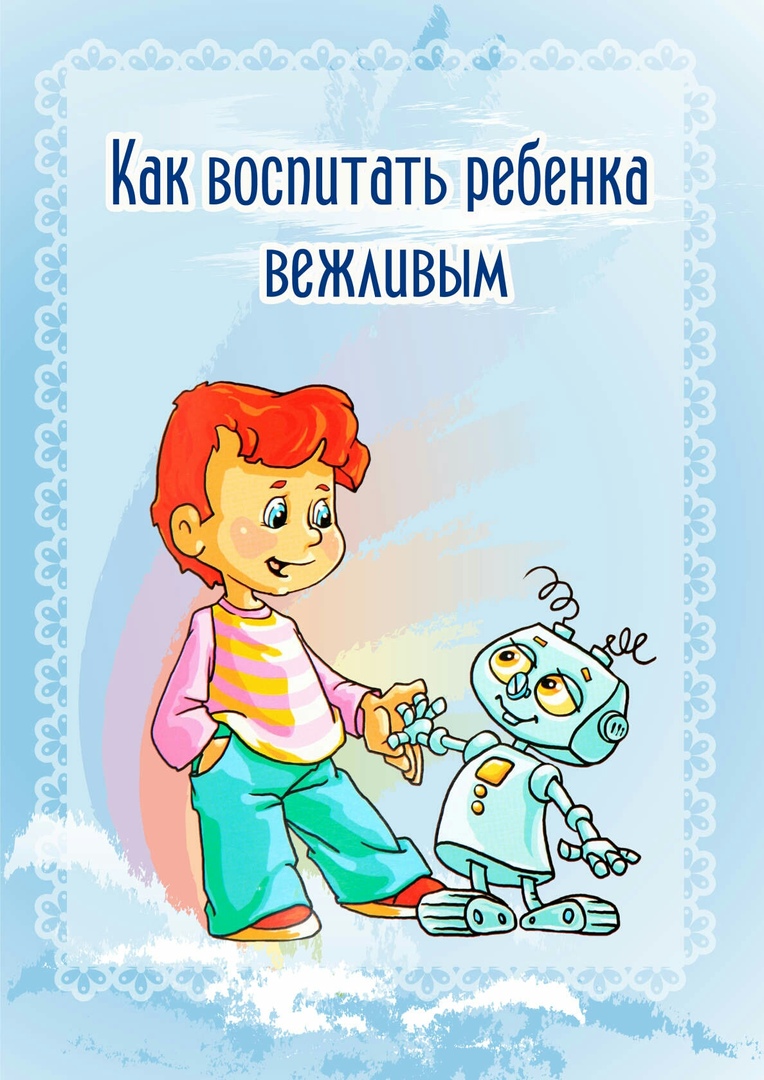 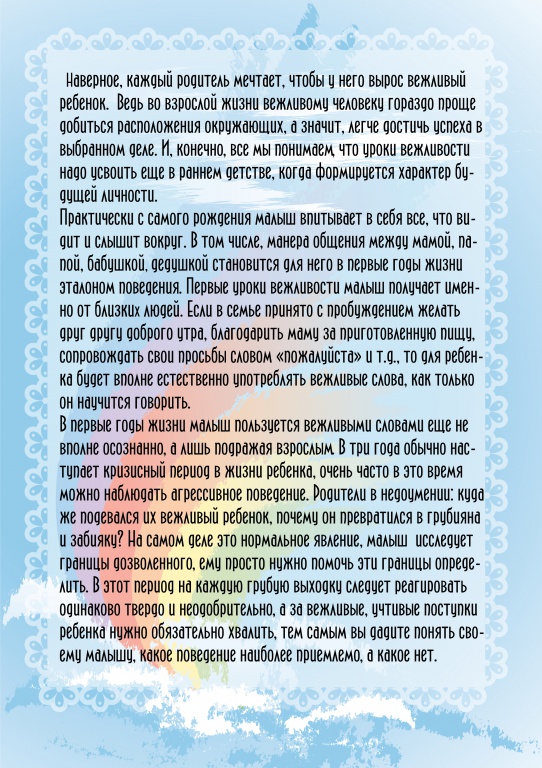 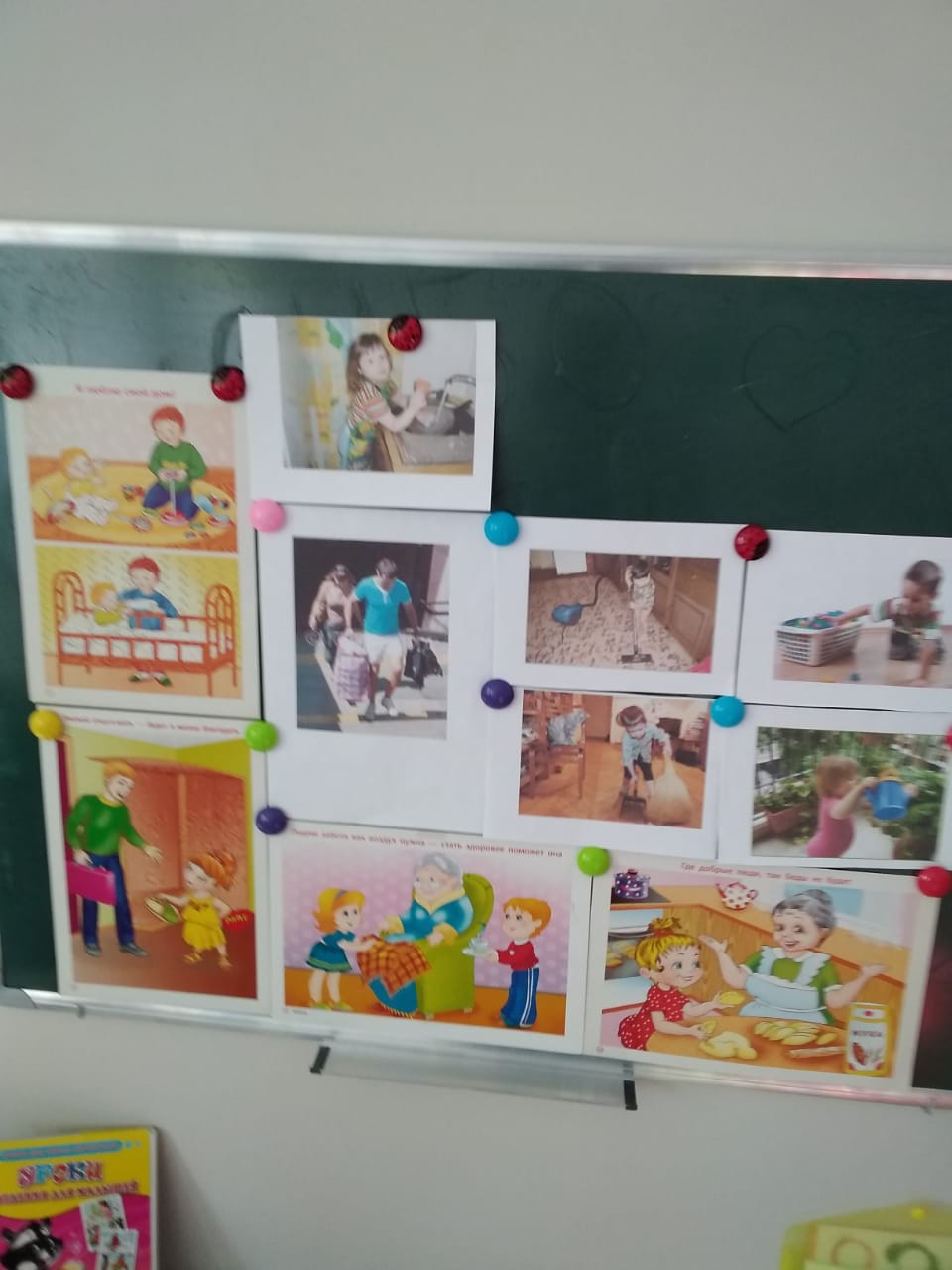 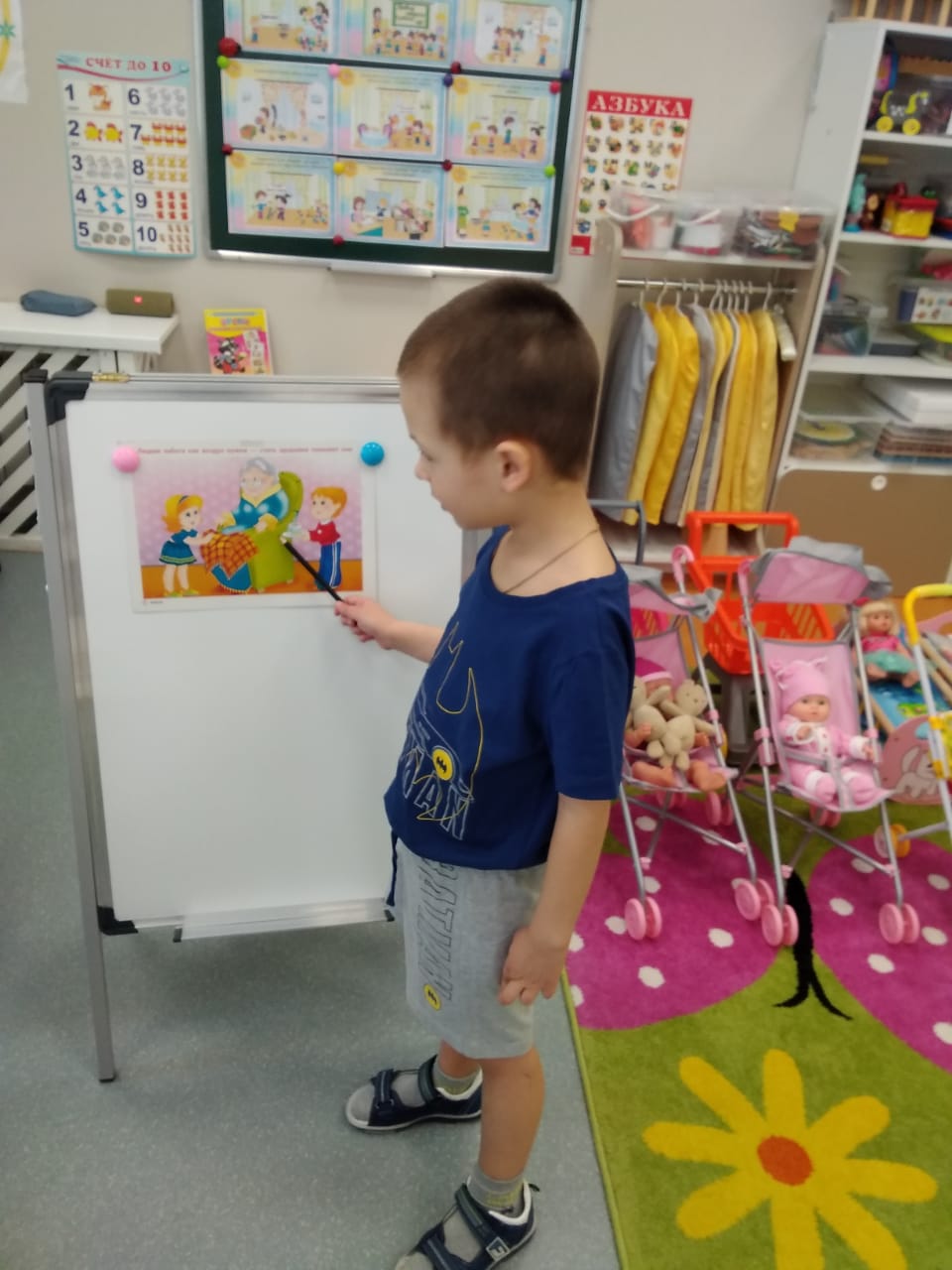 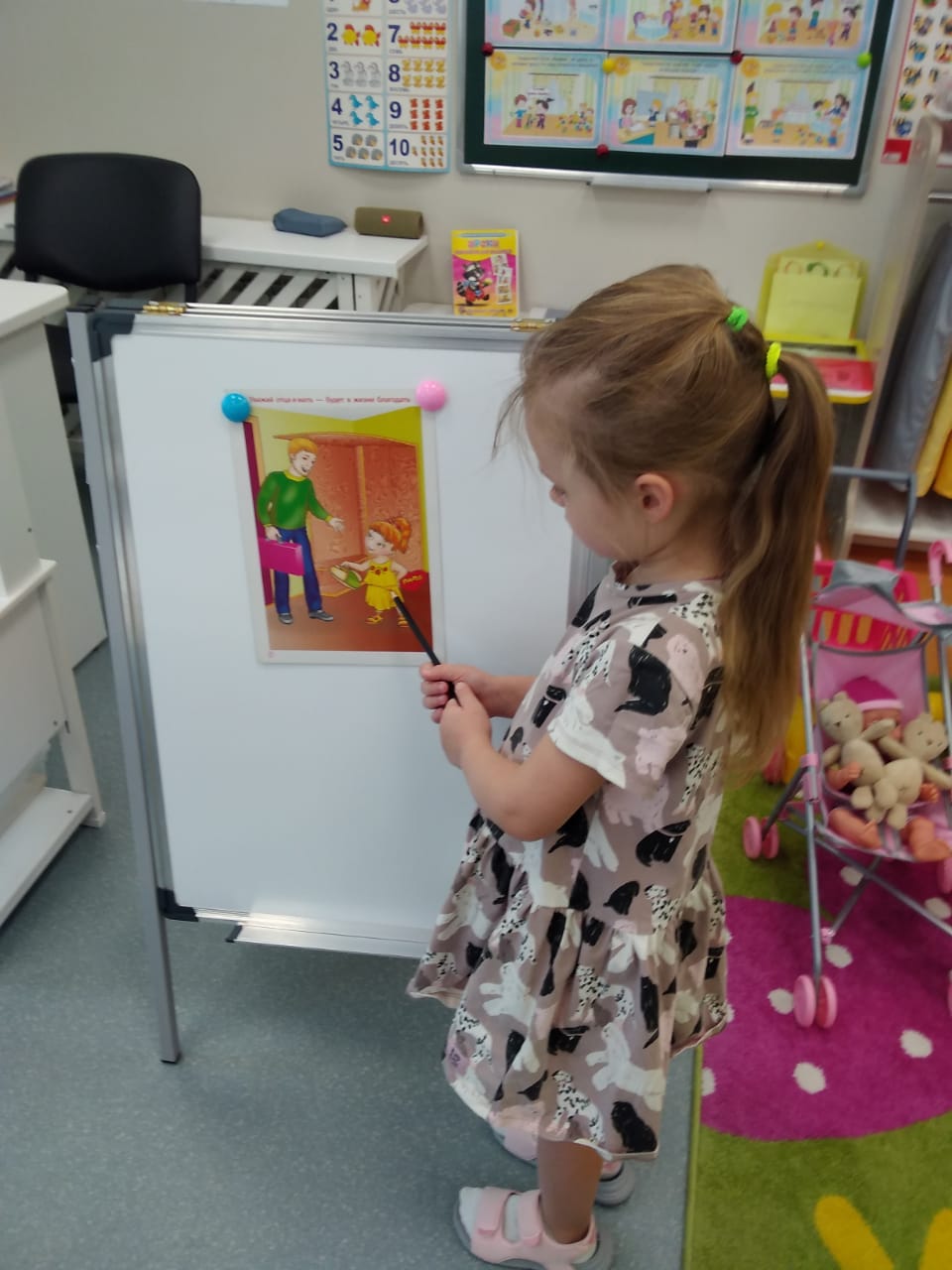 Рассматривание иллюстраций с изображением добрых и злых героев.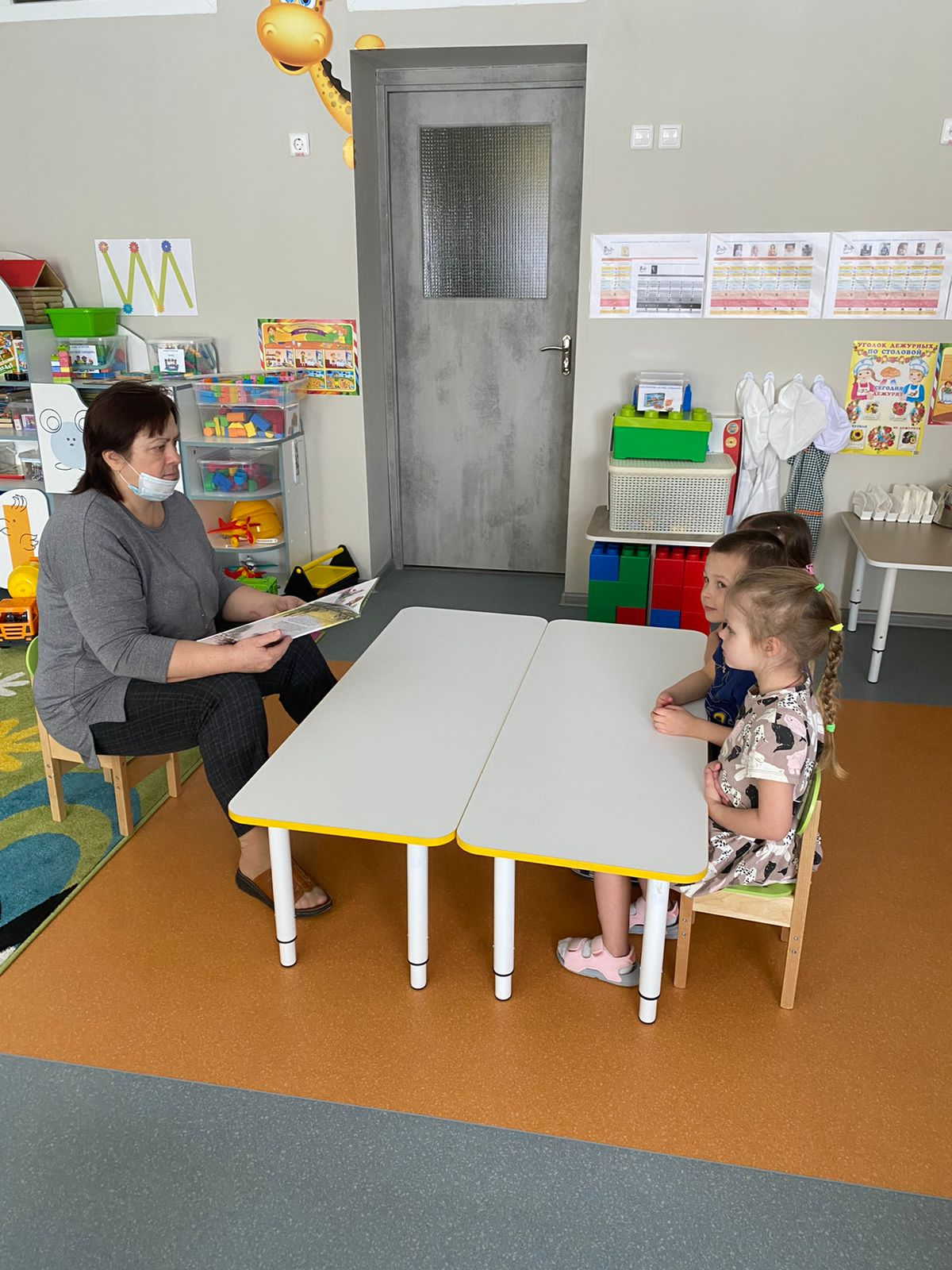 Чтение пословиц и поговорок о добре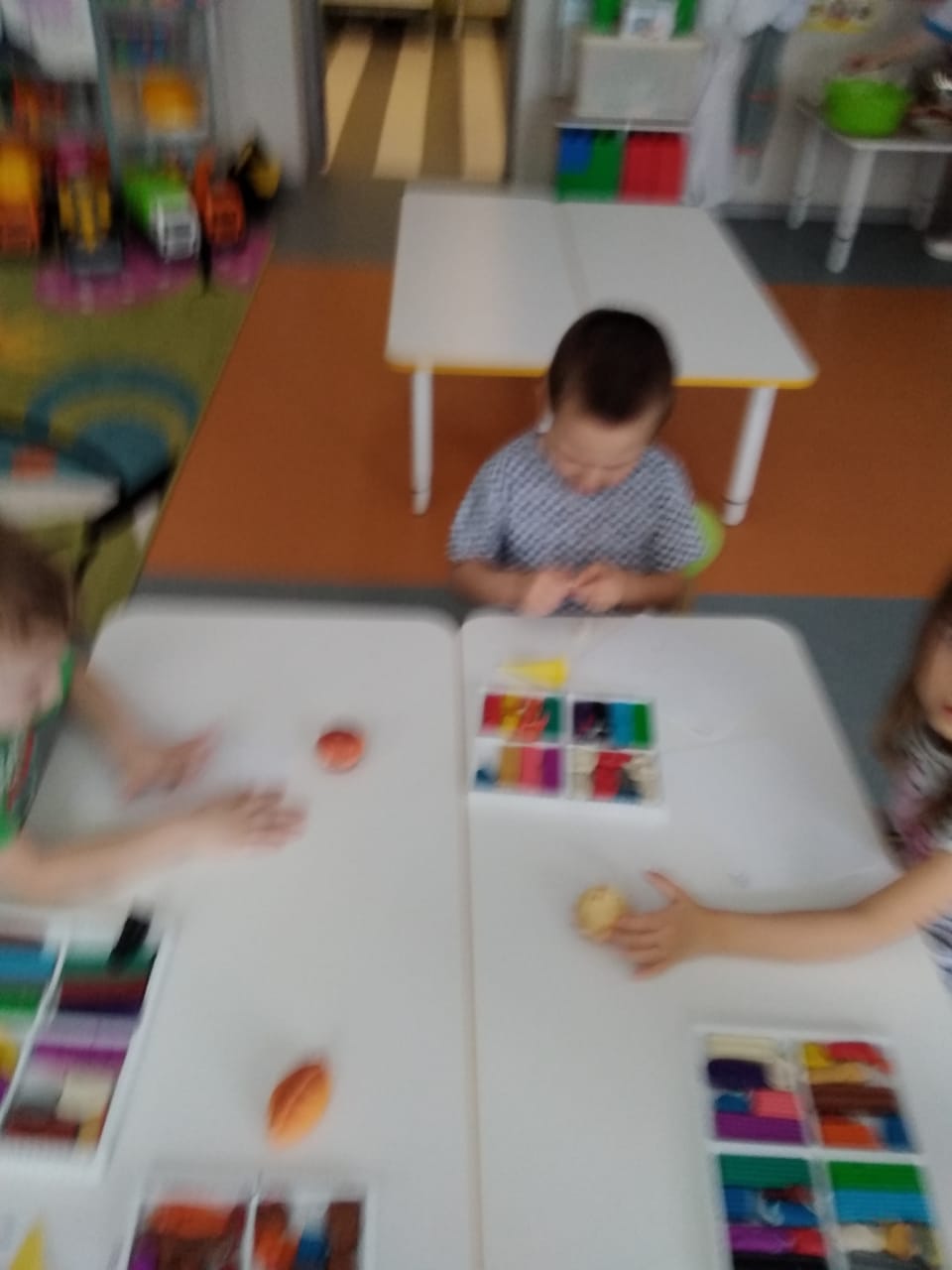 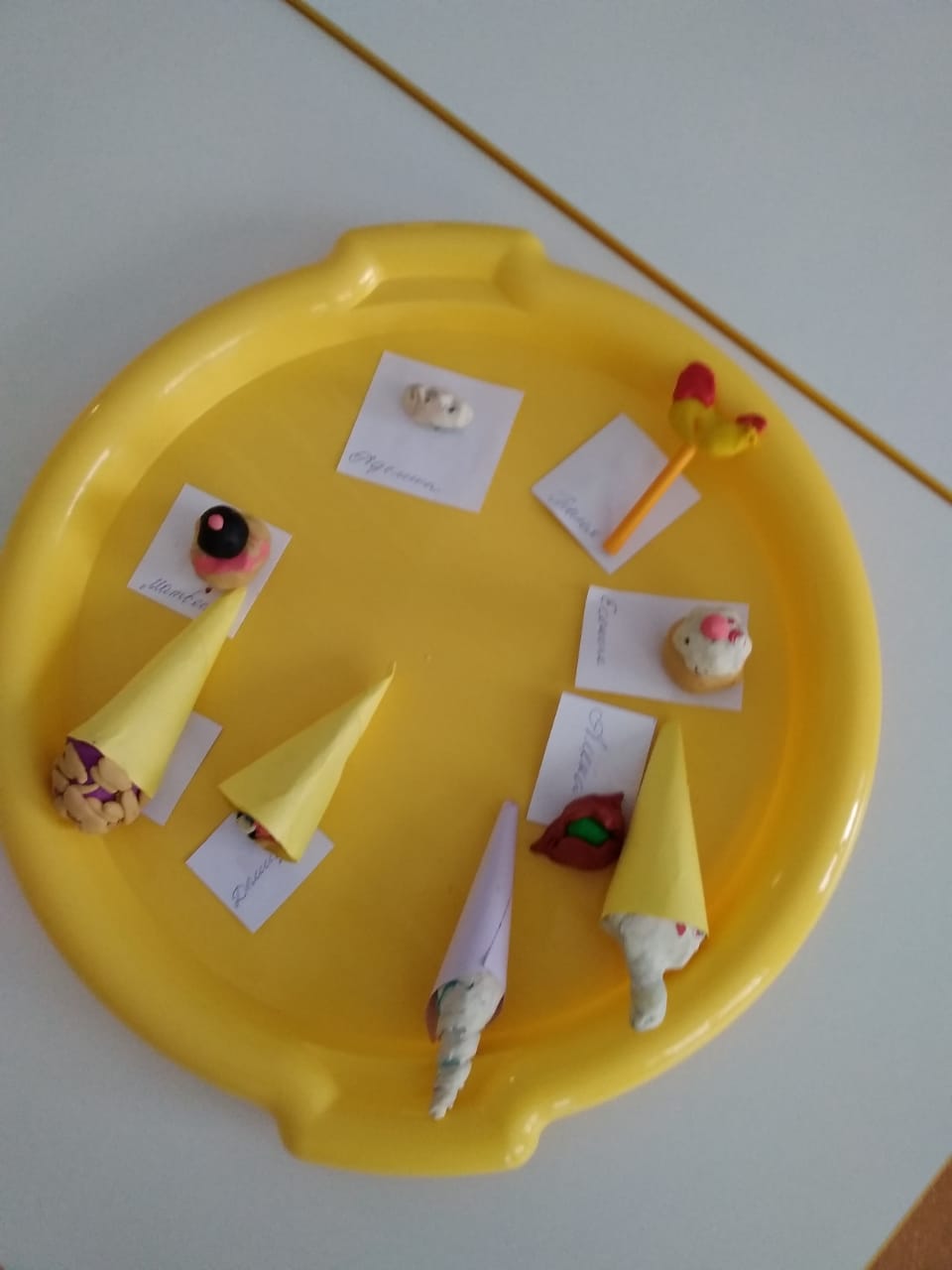 Лепка: «Вкусные гостинцы на день рождения Мишки»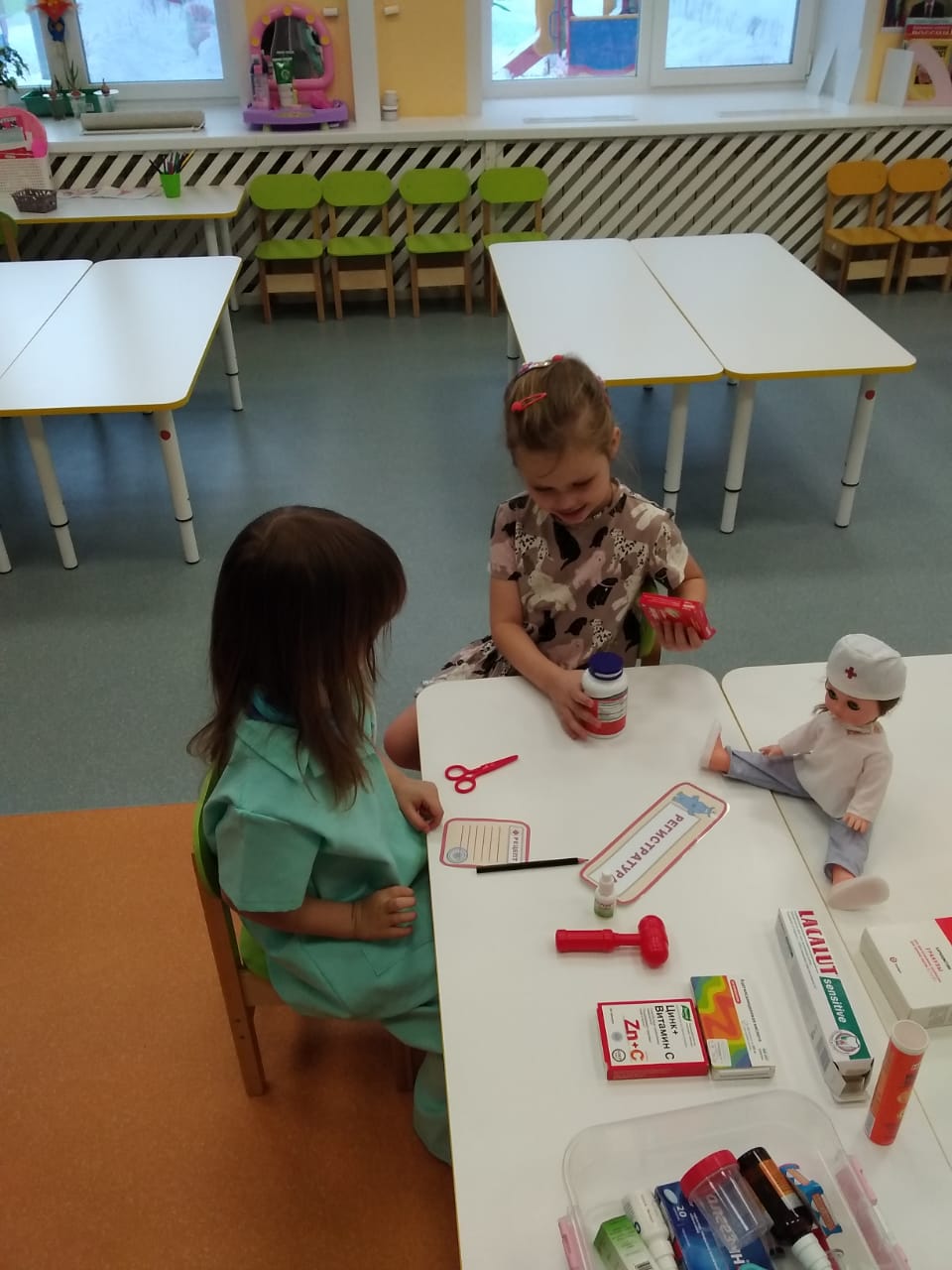 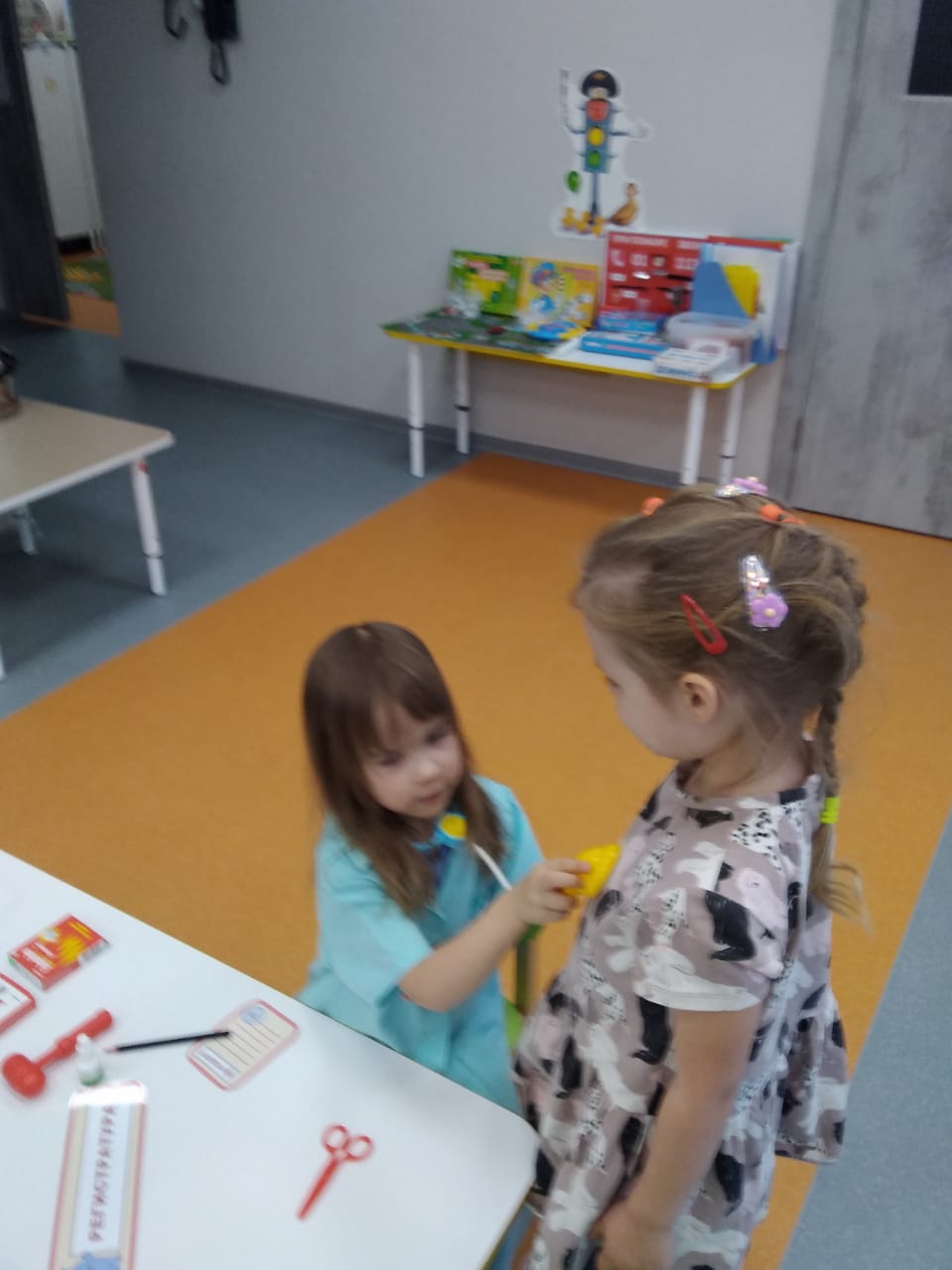 Сюжетно-ролевая игра «Больница»                       Акция «Полечите книжку» (ремонт книг дома совместно родителей и детей).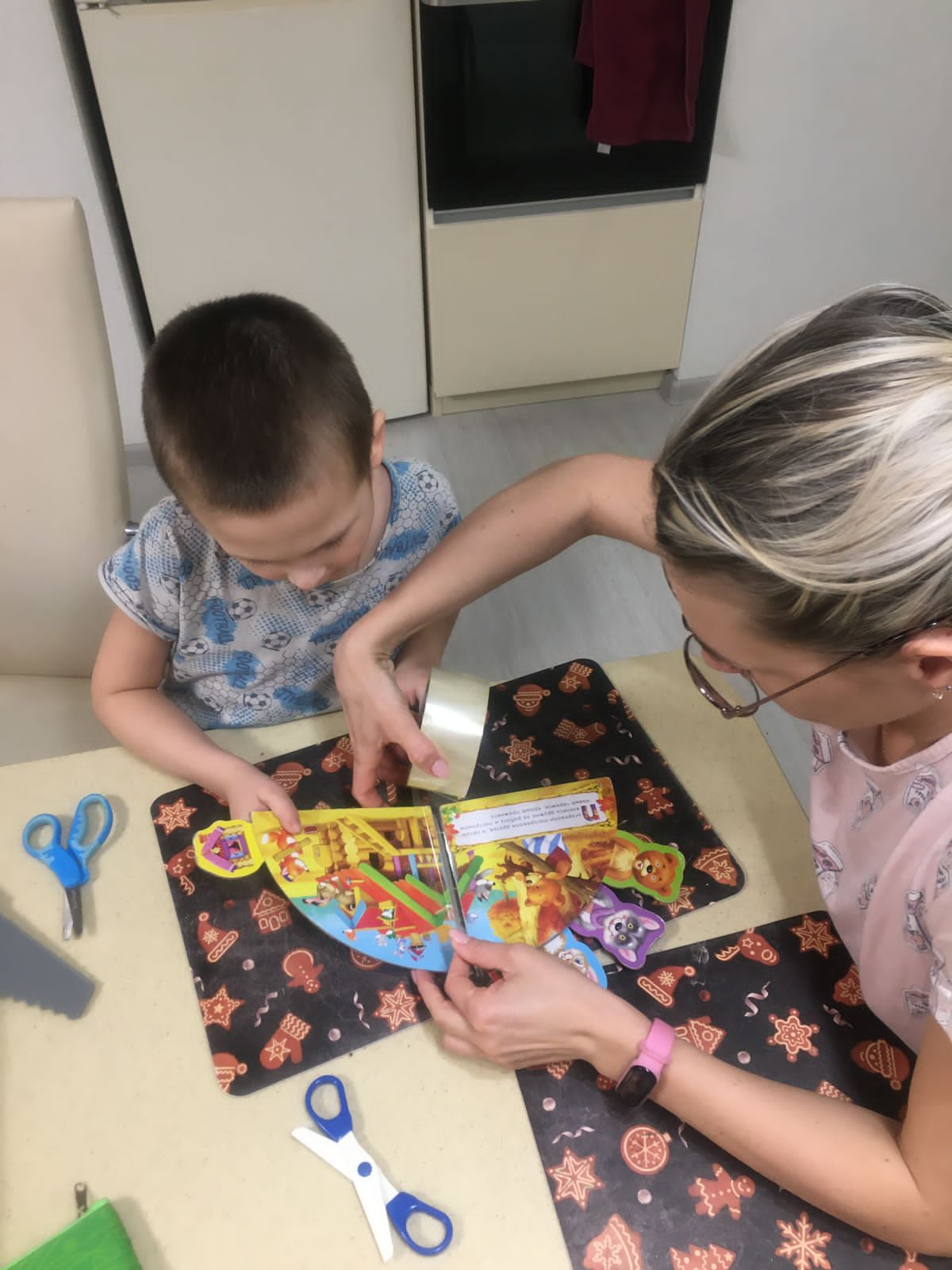 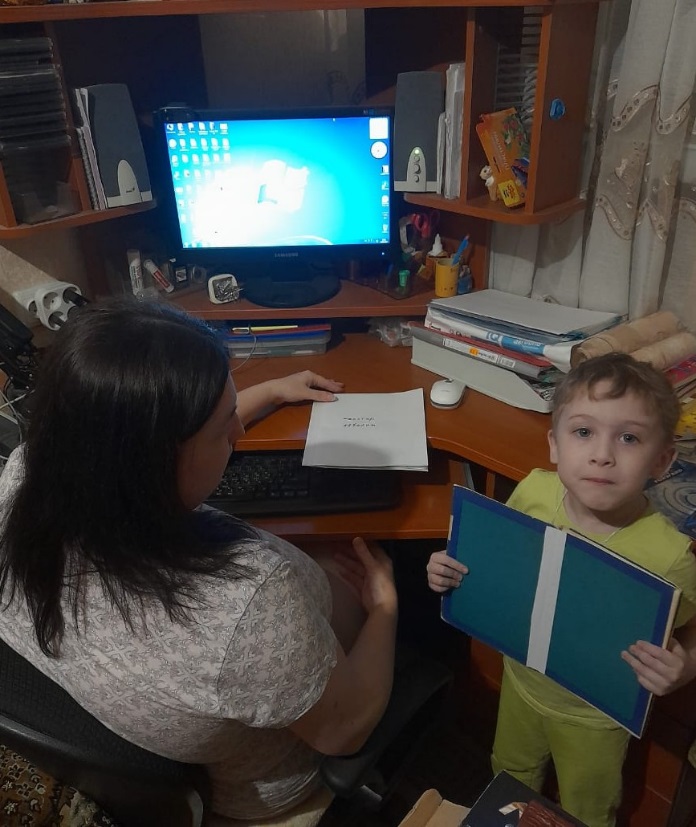 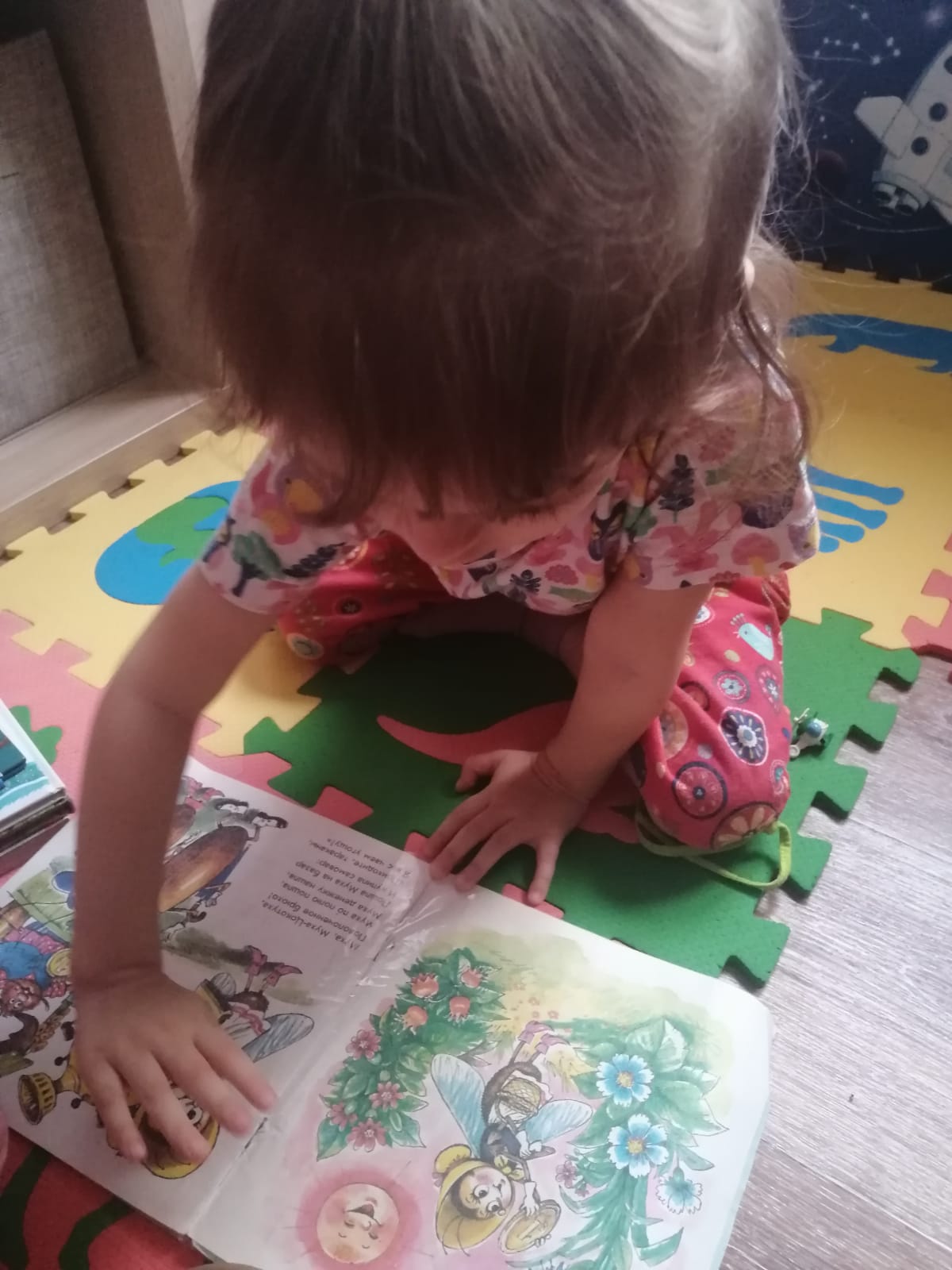 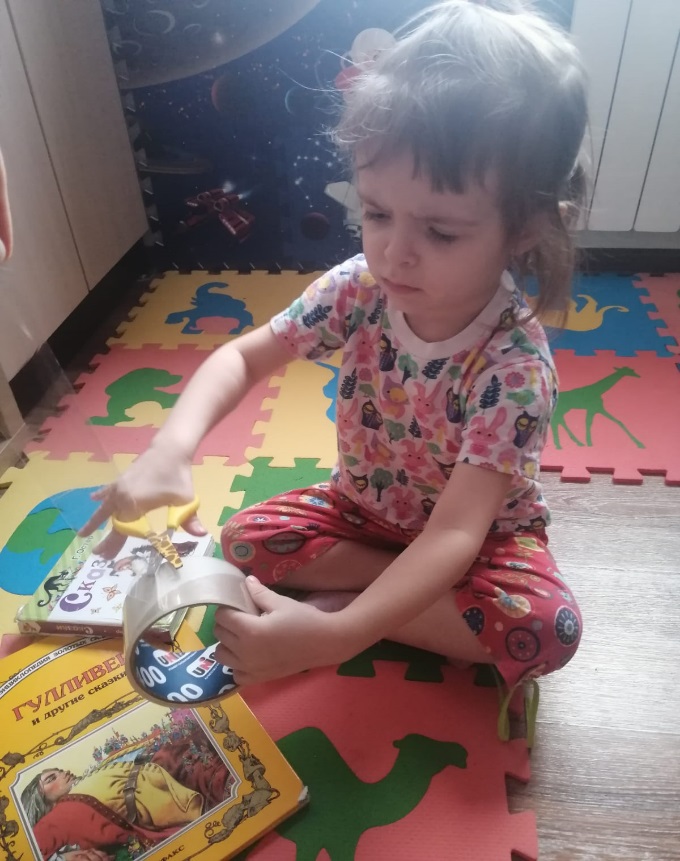 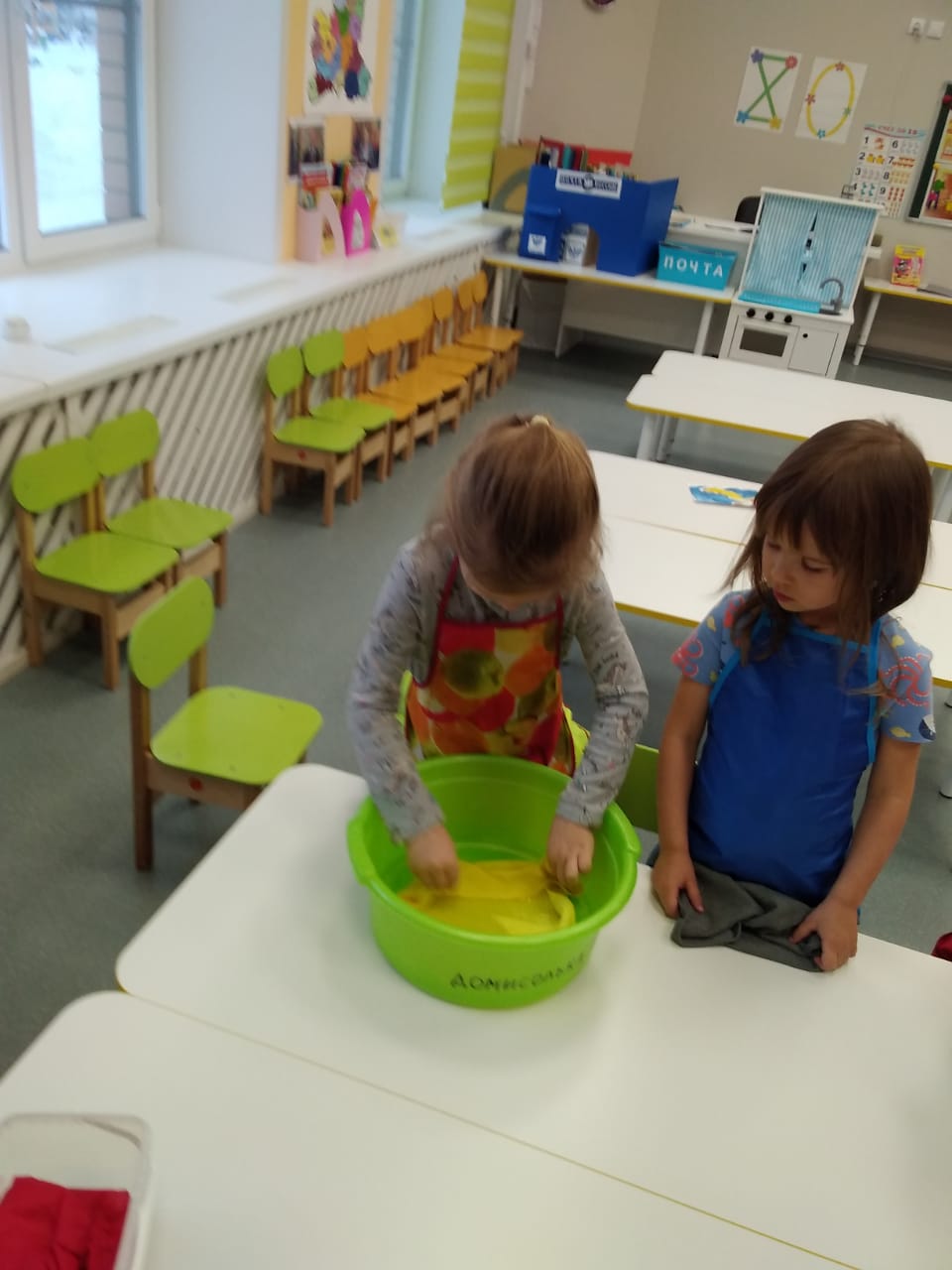 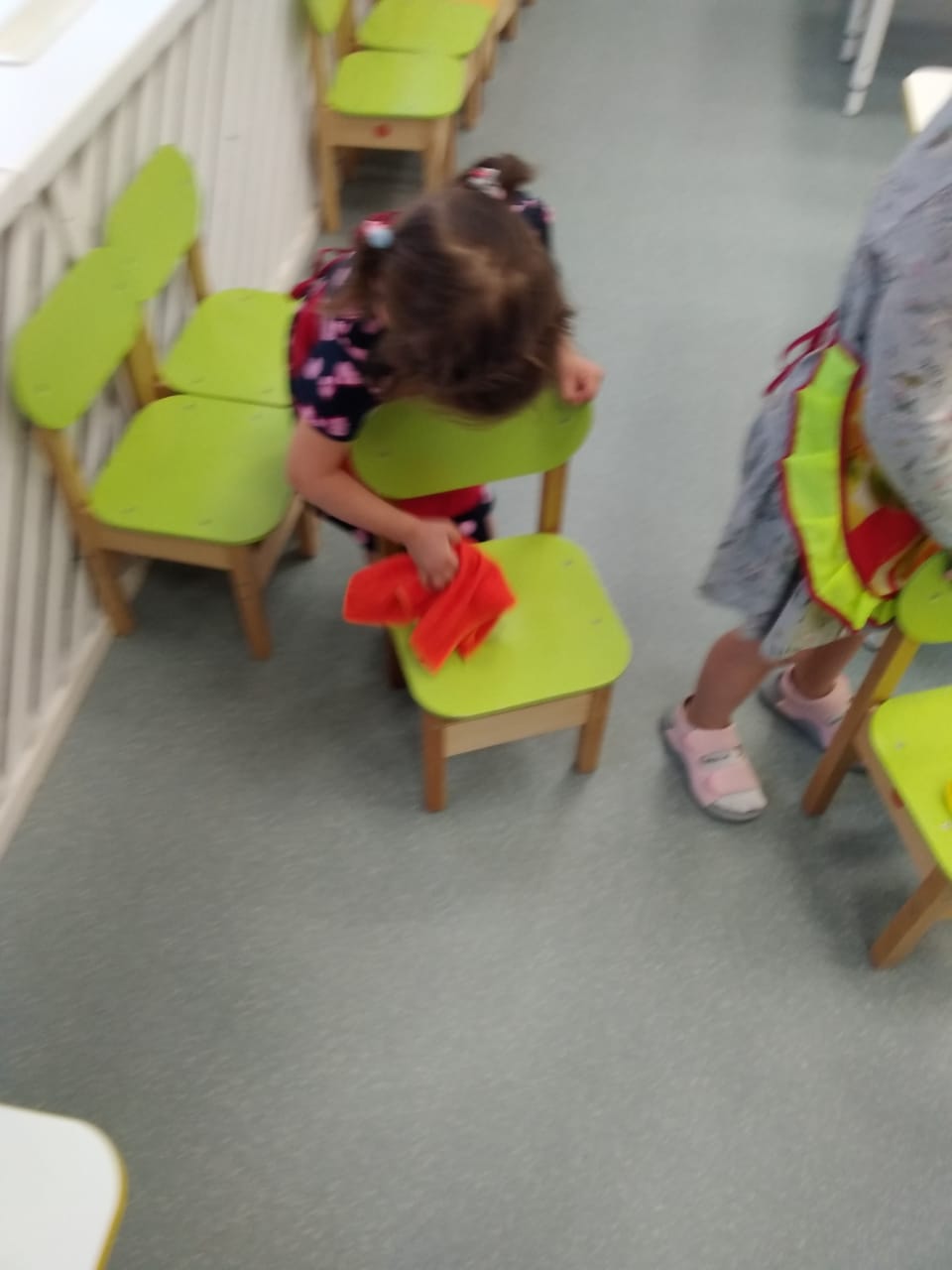 Труд «Наводим порядок в группе».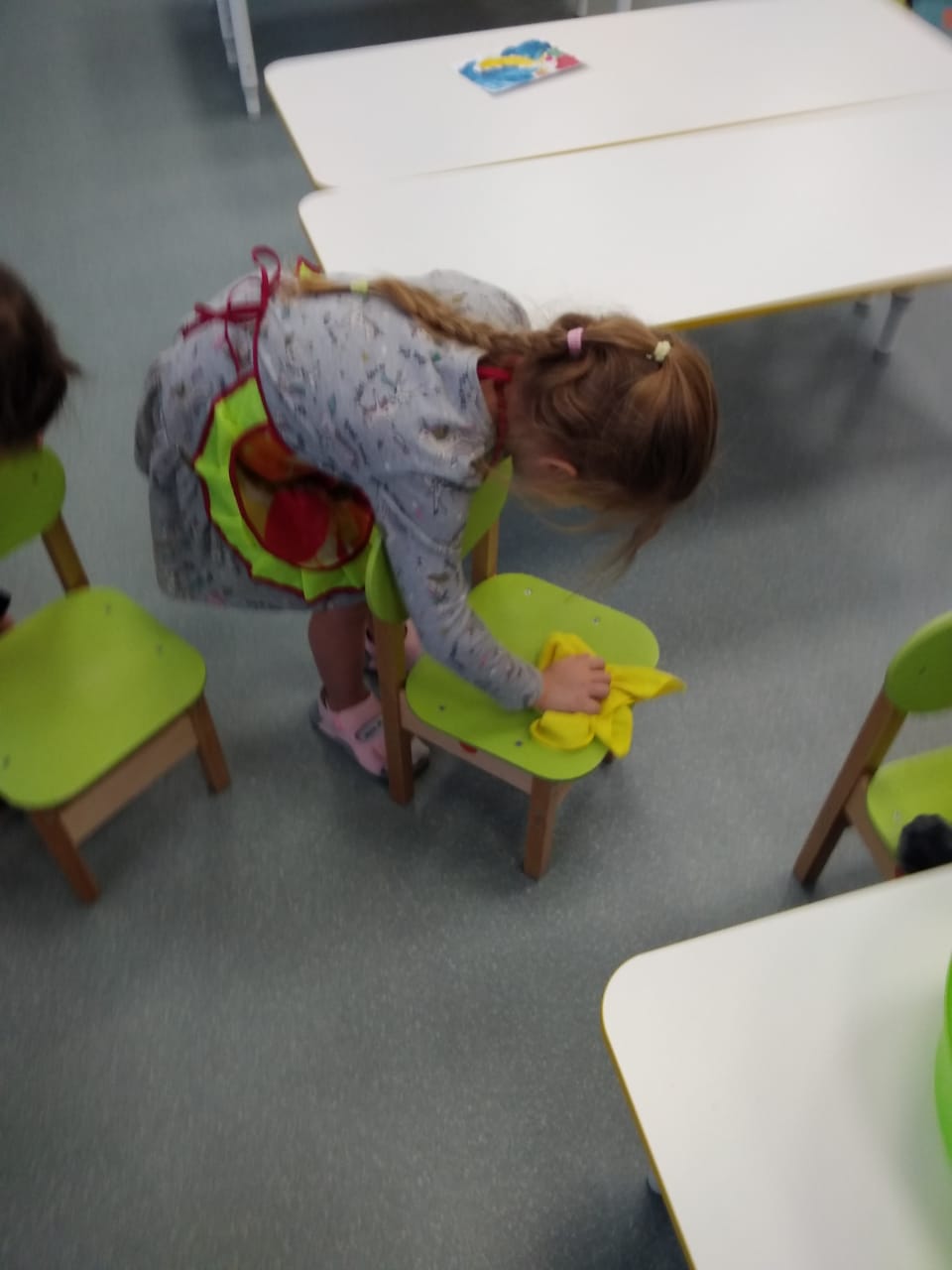 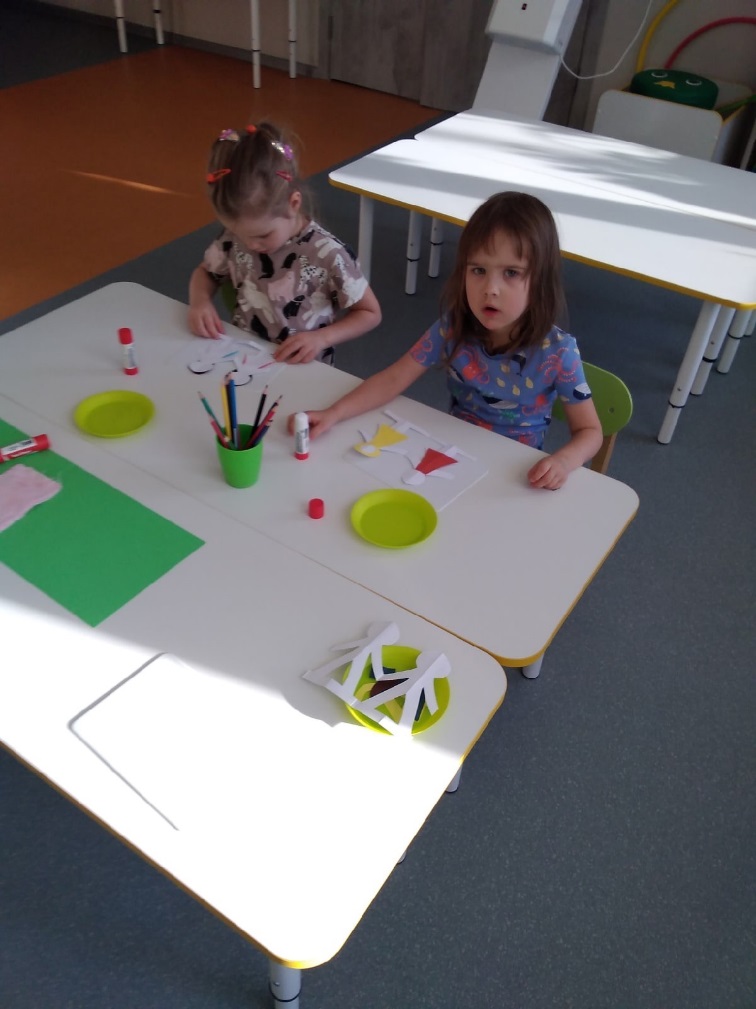 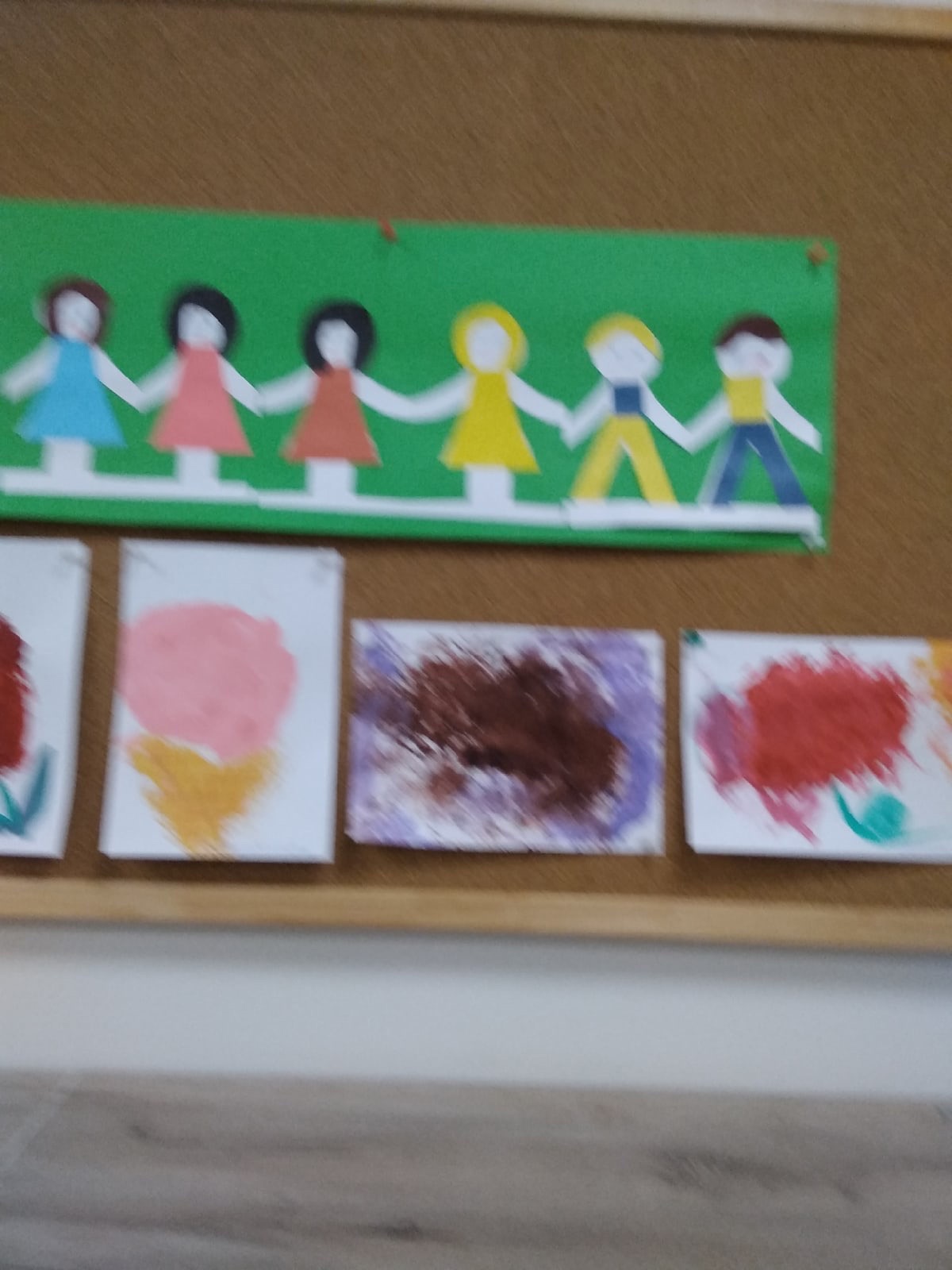 Аппликация«Дружные ребята»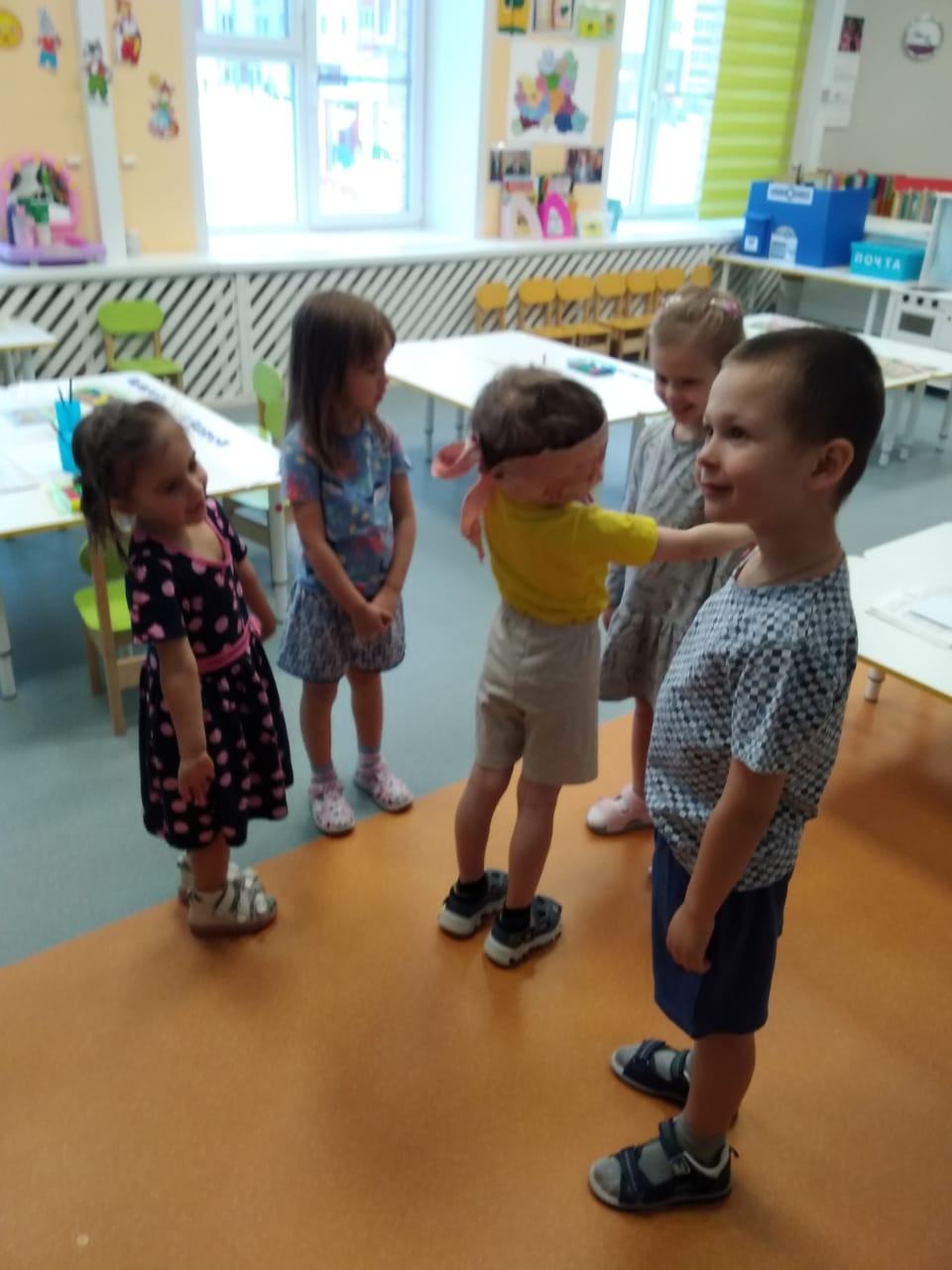 Подвижные игры«Вежливые жмурки»Используемая литература:Гербова В.В Развитие речи в детском саду. Средняя группа.Коломийченко Л.В., Чугаева Г.И. К61 Дорогою добра. Занятия для детей 6—7 лет по социально-коммуникативному развитию и социальному воспитанию / Под ред. Л.В. Коломийченко. — М.: ТЦ Сфера, 2015. — 320 с.И.ЛЫКОВА "ИЗОБРАЗИТЕЛЬНАЯ ДЕЯТЕЛЬНОСТЬ В ДЕТСКОМ САДУ"Волчкова В.Н., Степанова Н.В. Конспекты занятий во второй младшей группе детского сада. Практическое пособие для воспитателей и методистов ДОУ. – Воронеж: ИП Лакоценин С.С., 2009. – 392с.Куцакова Л.В. Нравственно-трудовое воспитание в детском саду. Для работы с детьми 3-7 лет. Пособие для педагогов дошкольных учреждений. – М.: Мозаика-Синтез, 2008. – 144с.От рождения до школы. Примерная основная общеобразовательная программа дошкольного образования/ Под ред. Н. Е. Вераксы, Т. С. Комаровой, М. А. Васильевой. – 2-е изд., испр. и доп. – М.: Мозаика-Синтез, 2011. – 336 с.Шалаева Г.П. Большая книга правил поведения для воспитанных детей. – М. Филол. о-во СЛОВО, Эксмо, 2007. – 495с.: ил. nsportal.ruМероприятиеЦельСроки проведения 1.Изучить соответствующую литературу для пополнения знаний по данной проблеме.Подбор методической литературы.Сбор литературы о добре: стихи, сказки, рассказы, загадки, пословицы, поговорки, мирилки, песни. Подбор картин, фотографий, иллюстраций.Работа с родителями по взаимодействию в рамках проекта. Разработка нод, определение тематики бесед.Подбор музыкального репертуара.Беседы:«Если добрый ты»«Давай никогда не ссориться»«Добрые герои сказок»«Вежливые слова»ПРОИЗВЕДЕНИЯ ДЛЯ ЧТЕНИЯА. Барто «Вовка- добрая душа».«Два жадных медвежонка».«Три сына».В. Осеевой «Добрые слова».Чтение пословиц и поговорок о добре.Прослушивание песен о доброте.Рассматривание картин, иллюстраций«Правила поведения дошкольников».Рассматривание иллюстраций с изображением добрых и злых героев.Дидактические игры:«Путешествие по сказкам».«Оцени поступок».«Хорошо плохо».Подвижные игры:«Вежливые жмурки».«Круг пожеланий и благодарений».«Не сердись, улыбнись».Сюжетно-ролевая игра:«Больница»Труд «Наводим порядок в группе».Проведение НОД:Человек в истории культурыТема: «Этикет и взаимоотношение в семье»Речевое развитиеТема: Пересказ эскимосской народной сказки «Как лисичка бычка обидела»ХЭРАппликацияТема: «Дружные ребята»ЛепкаТема: «Вкусные гостинцы на день рождения Мишки»1 этап – Предварительный. Погружение в проблему, постановка задач.Пробуждение интереса к теме проекта. Познакомить родителей с основными направлениями работы по реализации проекта.2 этап – Основной. Организация практической работы над проектом.Формировать представление у детей о доброте, воспитывать добрые чувства к окружающим людям, помочь понять детям, что все нуждаются в любви и доброжелательном отношении.Расширять представление детей о доброте как о ценном, неотъемлемом качестве человека.Воспитывать культурное общение со сверстниками, следуя речевому этикету;- воспитывать отзывчивость, дружелюбие.Обучение формам вежливости, благодарности, правилам этикетаВоспитывать чувство заботы о больном, передавать это ласковой речью.Воспитывать самостоятельность, аккуратность, проявление заботы друг о друге, чувство ответственности за общее дело.Обогащать первоначальные представления детей об отдельных нормах и правилах поведения в семье.Помочь детям понять и запомнить содержание сказки, учить пересказывать ее, формировать умение детей связно, последовательно пересказывать небольшие сказки.Учить детей оформлять самодельный, коллективный альбом аппликационными элементами.Учить передавать в лепке выбранный объект, используя усвоенные ранее приемы (раскатывание, оттягивание, прищипывание; соединение частей, прижимая и сглаживая места скрепления).01.02.202204.02.2022 01.02.202204.02.2022 01.02.202204.02.2022 01.02.202204.02.2022 01.02.202204.02.2022 03.02.202204.02.202204.02.202202.02.202202.02.202204.02.2022Взаимодействие с родителями:Оформление папок-передвижек для родителей:Консультация для родителей ««Как воспитать ребенка вежливым» Побуждать родителей к активному участию.Вовлечь родителей в воспитательно-образовательный процесс через разнообразные формы дифференцированной работы. Активизировать участие родителей в мероприятиях ДОУ,  01.02.2022 04.02.2022Акция «Полечите книжку» (ремонт книг дома совместно родителей и детей).3 этап – Заключительный. формировать у детей бережное отношение к книгам. 04.02.2022